CURRICULUM VITAEPrudence 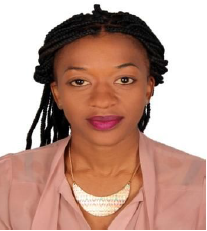 C/o-Contact No	: 	+971501685421Email			: 	prudence.342652@2freemail.com CAREER OBJECTIVE:Pharmacy assistant with 4 years of experience in retail pharmacies.Recognised for ability to efficiently dispense and package prescriptions with utmost accuracy. Proven record in implementing processes  that improve overall productivity. Provide superb customer service, ensuring client retention and loyalty.Core CompetenciesMedical and Medication TerminologiesInterpersonal skillsWritten and verbal communicationData entryPharmaceutical operationExcellent customer serviceEDUCATIONAL QUALIFICATION:8 O LevelsCertificate in Pharmacy Assistant  ( University Of Zimbabwe College of Health Sciences)First Aid CertificateHealth And Safety CertificateWORK EXPERIENCE:Dispenser at CLICKS Group  Limited (Health and Pharmacy) Pretoria SouthAfrica Jan 2012-Sep 2014DUTIES AND RESPONSIBILITIES:Provided friendly customer at prescription drop off and pick up countersAnswer and screen phone calls for the staff pharmacist in a friendly efficient mannerPerform cash and register operationScript sorting and provided customers with recommendation on OTC lines on pharmaceuticals and cosmetic productsVerified patient information and processed Medicare and Medic aid paymentsResponsible for stock ordering and retail displayPharmacy Assistant at Olichem Pharmacy Zimbabwe Nov 2014- Oct 2016DUTIES AND RESPONSIBILITIES:Greeting customers who enter the shop with a smiling facePrepares medication by reviewing and interpreting physician orders, detecting therapeutic incompatibilitiesDispenses medication by compounding, packing and labeling pharmaceuticalsProvided pharmaceutical information by answering questions and request of care professionals, counseling patient on drug therapyResponsible for stock takeContributed to team effort by accomplishing related results as neededACHIEVEMENTSChangzhou China 2015Attended a seminar for Standardization of African countriesADDITIONAL INFORMATIONJob-related skills Good team playerTime consciousCapable handling multiple assignmentsCustomer and result orientedComputer knowledge i.e. Microsoft Office,Word,Excel,AccessPERSONAL INFORMATION:NATIONALITY	:	Zimbabwe VISA STATUS	:	VISIT VISA   REFERENCES: Available Upon Request